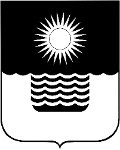 Р Е Ш Е Н И Е ДУМЫ МУНИЦИПАЛЬНОГО ОБРАЗОВАНИЯГОРОД-КУРОРТ ГЕЛЕНДЖИКот 30 ноября 2018 года  	                    		                        		№ 28г. ГеленджикОб утверждении размеров платы за содержание жилого помещения для собственников жилых 	помещений, которые не приняли решение о выборе способа управления многоквартирным домом, 	решение об установлении размера платы за содержание жилого помещения, в муниципальном образовании город-курорт Геленджик, на период с 1 декабря 2018 года по 30 ноября 2020 годаВ соответствии с пунктом 4 статьи 158 Жилищного кодекса Российской Федерации, руководствуясь статьями 7, 16, 35 Федерального закона                        от 6 октября 2003 года №131-ФЗ «Об общих принципах организации местного самоуправления в Российской Федерации» (в редакции Федерального закона    от 30 октября 2018 года №387-ФЗ), приказом Министерства строительства и жилищно-коммунального хозяйства Российской Федерации от 6 апре-                          ля 2018 года №213/пр «Об утверждении Методических рекомендаций по установлению размера платы за содержание жилого помещения для собственников жилых помещений, которые не приняли решение о выборе способа управления многоквартирным домом, решение об установлении размера платы за содержание жилого помещения, а также по установлению порядка определения предельных индексов изменения размера такой платы», статьями 8, 27, 70 Устава муниципального образования город-курорт Геленджик, Дума муниципального образования город-курорт Геленджик                  р е ш и л а:1.Утвердить размеры платы за содержание жилого помещения для собственников жилых помещений, которые не приняли решение о выборе способа управления многоквартирным домом, решение об установлении размера платы за содержание жилого помещения, в муниципальном образовании город-курорт Геленджик, на период с 1 декабря 2018 года                   по 30 ноября 2020 года (прилагается).2. Установить предельный индекс изменения размера платы за содержание жилого помещения для собственников жилых помещений, которые не приняли решение о выборе способа управления многоквартирным домом, решение об установлении размера платы за содержание жилого помещения, равным индексу потребительских цен на текущий год, установленному действующим Прогнозом социально-экономического развития Российской Федерации.3.Опубликовать настоящее решение в Геленджикской городской газете «Прибой».4.Контроль за выполнением настоящего решения возложить на постоянную комиссию Думы муниципального образования город-курорт Геленджик по бюджету, налогам, социально-экономическому развитию, инфраструктуре муниципального образования, промышленности,                                        транспорту, торговле, малому предпринимательству и сельскому хозяйству (Димитриев).5.Решение вступает в силу со дня его официального опубликования. Глава муниципального образования город-курорт Геленджик                                                                А.А. Богодистов Председатель Думы муниципального образования город-курорт Геленджик                                                                М.Д. ДимитриевРАЗМЕРЫплаты за содержание жилого помещения для собственниковжилых помещений, которые не приняли решение о выборе способа,решение об установлении платы за содержание жилого помещенияуправления многоквартирным домом, в муниципальномобразовании город-курорт Геленджик, на периодс 1 декабря 2018года по 30 ноября 2020 года               (рублей/м² в месяц)Глава муниципального образования город-курорт Геленджик                                                               А.А. БогодистовПРИЛОЖЕНИЕУТВЕРЖДЕНЫрешением Думы муниципального образования город-курорт Геленджикот 30 ноября 2018 года № 28№п/пТип многоквартирного дома исходя из его конструктивных и технических характеристик, степени благоустройства и перечня инженерного оборудования, входящего в состав общего имущества многоквартирного домаРазмер платы за 1 кв.м жилого помещения1231Многоквартирные дома со сроком эксплуатации до 20 лет, материал стен: крупнопанельные, крупноблочные1.1Имеющие все виды благоустройства, с лифтом и без мусоропровода21.741.2Имеющие все виды благоустройства, без лифта и без мусоропровода23.751.3С автономной системой теплоснабжения и/или горячего водоснабжения, имеющие частичные виды благоустройства, с лифтом и без мусоропровода19.321.4С автономной системой теплоснабжения и/или горячего водоснабжения, имеющие частичные виды благоустройства, без лифта и без мусоропровода17.122Многоквартирные дома со сроком эксплуатации от 21 года до 50 лет, материал стен: крупнопанельные, крупноблочные2.1Имеющие все виды благоустройства, с лифтом и мусоропроводом16.892.2Имеющие все виды благоустройства, с лифтом и без мусоропровода20.172.3Имеющие все виды благоустройства, без лифта и без мусоропровода15.722.4С автономной системой теплоснабжения и/или горячего водоснабжения, имеющие частичные виды благоустройства, с лифтом и без мусоропровода21.622.5С автономной системой теплоснабжения и/или горячего водоснабжения, имеющие частичные виды благоустройства, без лифта и без мусоропровода15.183Многоквартирные дома со сроком эксплуатации более 50 лет, материал стен: крупнопанельные, крупноблочные3.1С автономной системой теплоснабжения и/или горячего водоснабжения, имеющие частичные виды благоустройства, без лифта и без мусоропровода16.124Многоквартирные дома со сроком эксплуатации до 20 лет, материал стен: кирпич1234.1С автономной системой теплоснабжения и/или горячего водоснабжения, имеющие частичные виды благоустройства, с лифтом и без мусоропровода14.884.2С автономной системой теплоснабжения и/или горячего водоснабжения, имеющие частичные виды благоустройства, без лифта и без мусоропровода13.605Многоквартирные дома со сроком эксплуатации от 21 года до 50 лет, материал стен: кирпич5.1Имеющие все виды благоустройства, с лифтом и мусоропроводом16.945.2Имеющие все виды благоустройства, с лифтом и без мусоропровода21.965.3Имеющие все виды благоустройства, без лифта и без мусоропровода14.495.4С автономной системой теплоснабжения и/или горячего водоснабжения, имеющие частичные виды благоустройства, без лифта и без мусоропровода15.816Многоквартирные дома со сроком эксплуатации более 50 лет, материал стен: кирпич6.1Имеющие все виды благоустройства, с лифтом и мусоропроводом15.636.2Имеющие все виды благоустройства, без лифта и без мусоропровода14.936.3С автономной системой теплоснабжения и/или горячего водоснабжения, имеющие частичные виды благоустройства, без лифта и без мусоропровода13.557Многоквартирные дома со сроком эксплуатации до 20 лет, материал стен: шлакоблок, деревянные, смешанные7.1Имеющие все виды благоустройства, с лифтом и без мусоропровода30.007.2С автономной системой теплоснабжения и/или горячего водоснабжения, имеющие частичные виды благоустройства, с лифтом и без мусоропровода18.008Многоквартирные дома со сроком эксплуатации от 21 года до 50 лет, мате-риал стен: шлакоблок, деревянные, смешанные8.1Имеющие все виды благоустройства, без лифта и без мусоропровода14.288.2Имеющие частичные удобства (отсутствует хотя бы один из видов удобств)16.388.3С автономной системой теплоснабжения и/или горячего водоснабжения, имеющие частичные виды благоустройства, без лифта и без мусоропровода11.839Многоквартирные дома со сроком эксплуатации более 50 лет, материал стен: шлакоблок, деревянные, смешанные9.1Имеющие все виды благоустройства, без лифта и без мусоропровода9.919.2Имеющие частичные удобства (отсутствует хотя бы один из видов удобств)18.809.3С автономной системой теплоснабжения и/или горячего водоснабжения, имеющие частичные виды благоустройства, без лифта и без мусоропровода12.68